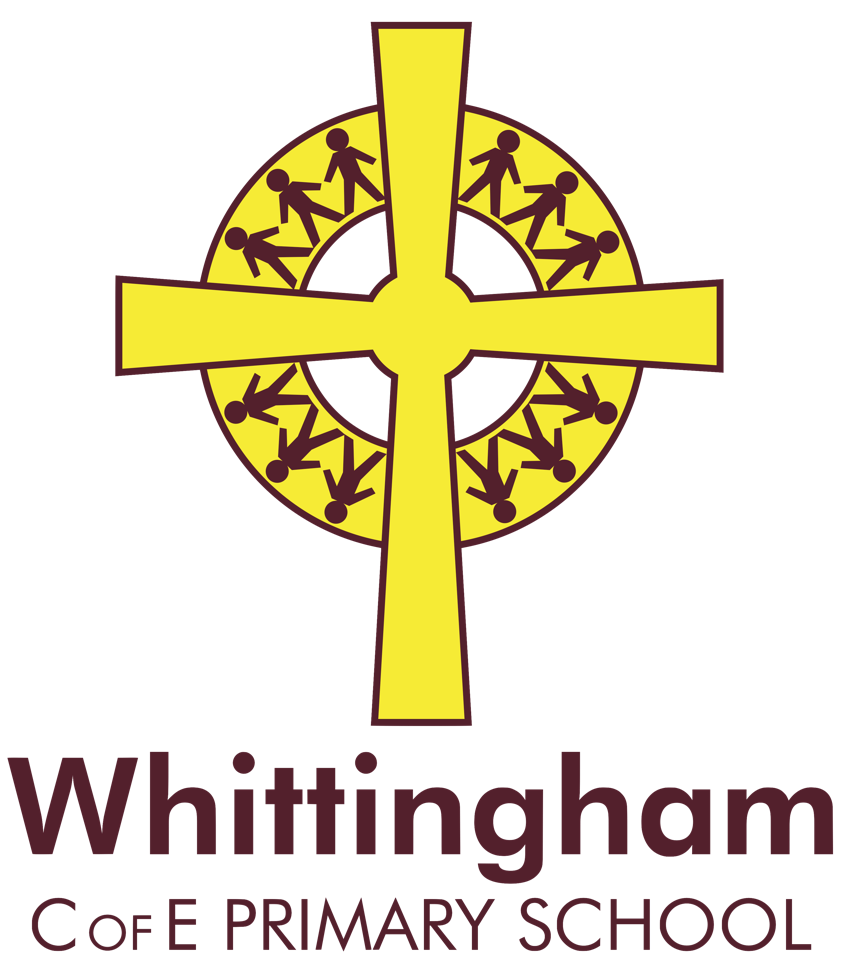 Home Learning Pack BGuidance for Parents and Answers Home Learning Pack – Guidance for ParentsMathematicsAdd 2-Digit Numbers Resource Pack (pages 2-7)Independent activity with 3 levels of difficultySubtract with 2-Digits Resource Pack (pages 8-13)Independent activity with 3 levels of difficultySort 3D Shapes (page 14)Independent activityExtension: ask your child to find 2D shapes around the houseAdding Multiples of 10 Game(pages 15-16)Practical activity, played with another personCut out the cards to play - Match the cards upOrdering Amounts of Money Cards(page 17)Practical activity, cut out the amounts, shuffle and order themEnglishUsing ‘because’, ‘that’, ‘when’ and ‘if’ Resource Pack (pages 18-23)Independent activity with 3 levels of difficultyAll Four Sentence Types Resource Pack (pages 24-29)Independent activity with 3 levels of difficulty‘A Surprise at the Beach’ Writing Activity (page 30)Independent writing activity. Use the sentence starters to create a story about a trip to the seaside. Remember to include an introduction, a problem and a resolution.‘The Discovery of Easter Island’ Non-Text Guided Reading Activity (page 31-35)Supported activity. Read the text together, discuss the questions and encourage children to try to write some answersExtension: Write your own information text in a website style.The Holiday Park – Image discussion (page 36-40)Supported activity. Look at the image together and work through the follow on questions discussing the image and what information they can work out from what they can see.Other Resources and Ideas:Go to https://kids.classroomsecrets.co.uk/ for video tutorials to support the maths in this pack as well as interactive games your child can playAccess resources for all areas of Year 2 learning including activities just like the ones in thispack for just £4.83 for a full month on www.classroomsecrets.co.uk 	Glossary of Terms	DifferentiatedQuestions with different levels of challenge to meet the needs of all children. In this pack some ofthe activities have three levels of ‘differentiated’ challenge:D – Developing E – ExpectedGD – Greater DepthThe questions start with Developing and get progressively harder as children work their way towards Greater Depth.VF – Varied FluencyQuestion type in both Mathematics and Grammar, Punctuation and Spelling (GPS) Resource Packs. These questions allow children to practise the same Mathematical or English skill in different ways, resulting in children completing problems with speed and accuracy.RPS – Reasoning and Problem SolvingQuestion types in the Mathematics Resource Packs. Reasoning questions involve thinking through mathematical problems logically. It involves explaining or justifying the solution/answer to a problem. Problem solving questions involve children applying their knowledge and skills to an unfamiliar or completely new context.AR – Application and ReasoningApplication and reasoning. Application involves children using their knowledge and skills in an unfamiliar or completely new context. Reasoning questions involve thinking through written problems logically. It involves explaining or justifying the solution/answer to a problem.Tens and onesThe images used in this pack represent tens and ones. As an example, the below number would be one ‘ten’ and 5 ‘ones’ which would equal 15. In some table ‘T’ is used for ‘Tens’ and ‘O’ is used for ‘Ones’.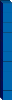 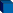 All four sentence typesThe sentence types included here are statements, questions, exclamations and commands. Statements are sentences that tell you something and end in a full stop. Questions ask something and end with a question mark. Exclamation sentences usually start with ‘how’ or ‘what’ and end in an exclamation mark e.g. ‘What a good boy you are!’. Commands make requests and feature imperative verbs that tell you what to do such as ‘chop’ in a recipe.Further Support and ResourcesVideo Tutorials from Qualified TeachersFor further support and guidance try our video tutorials for your year group by clicking this link.More Home Learning PacksWeekly learning packs are now in production. Sign up to our mailing list to find out when they’reready by clicking here.Answers – Subtract with 2-Digits	Answers – Subtract with 2-DigitsDeveloping Varied Fluency 1a. 45 – 23 = 222a. False; 59 – 26 = 333a. 634a. 44; 2 tens and 5 ones should be crossed out on the chart.D – Reasoning and Problem Solving1a. 33 has been subtracted in the chart instead of 34 as shown in the calculation. 2a. 113a. Tom is correct because he hascorrectly subtracted the tens column.Expected Varied Fluency 1a. 37 – 13 = 242a. False; 69 – 57 = 123a. 114a.E – Reasoning and Problem Solving1a. The calculation is 92 – 42 which equals 50, not 51.2a. 563a. Hans is incorrect because although he has subtracted the tens correctly, he has subtracted the ones incorrectly.Greater Depth Varied Fluency 1a. 47 – 35 = 122a. True 3a. 814a. 13GD – Reasoning and Problem Solving 1a. Four tens subtracted from nine tens isfive tens, not four tens. The answer should be 50, not 40.2a. 74 should be in the whole; the number he subtracted is 62.3a. Adam is incorrect because although he has subtracted the ones correctly, he has added the tens instead of subtracting them. The answer should be 42, not 82.Developing Varied Fluency 1b. 68 – 41 = 272b. True 3b. 334b. 45; 5 tens and 2 ones should be crossed out on the chart.D – Reasoning and Problem Solving1b. The answer should be 42 instead of 43 as the ones have not been calculated.2b. 323b. Lynn is incorrect because the answerwould only have 4 ones, not 5 ones.Expected Varied Fluency 1b. 81 – 71 = 102b. True 3b. 324b.E – Reasoning and Problem Solving1b. 2 tens should have been subtracted in the place value chart instead of 1.2b. 343b. Lori is correct because she has subtracted the ones accurately. The answer is 45 which has 5 ones.Greater Depth Varied Fluency 1b. 65 – 33 = 322b. False; 39 – 24 = 153b. 144b. 50GD – Reasoning and Problem Solving1b. 8 ones subtract 3 ones is five ones, not six ones. The answer should be 25, not 26. 2b. 83 should be in the whole; the number she subtracted is 32.3b. Aisha is incorrect because although she has subtracted the tens correctly, she has added the ones instead of subtracting them. The answer should be 12, not 18.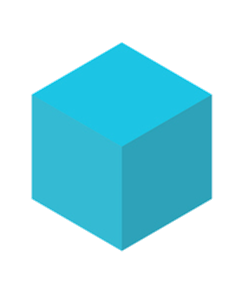 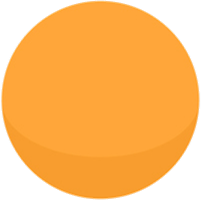 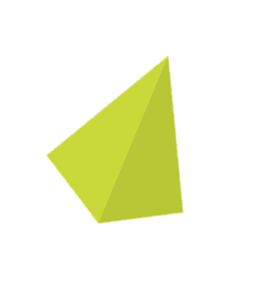 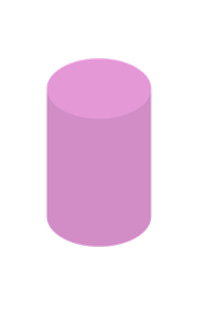 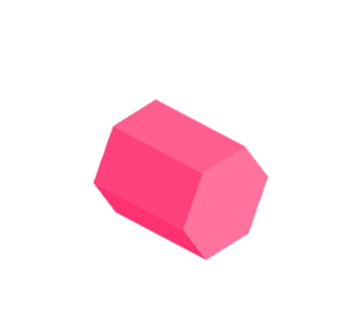 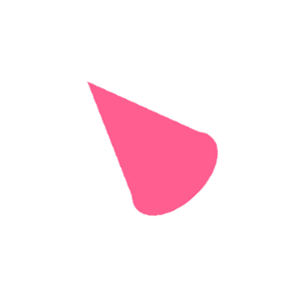 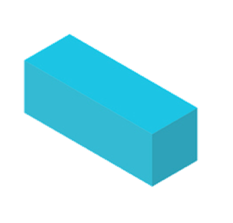 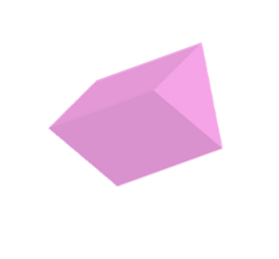 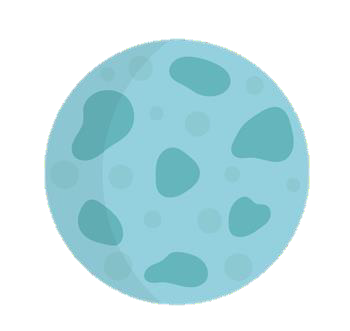 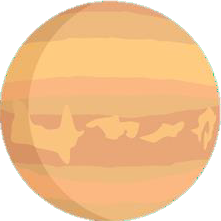 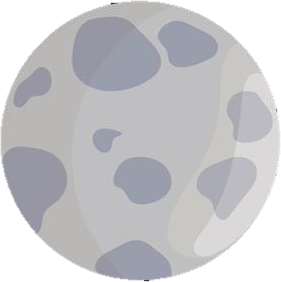 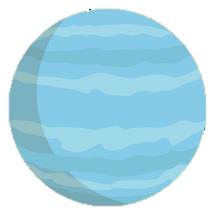 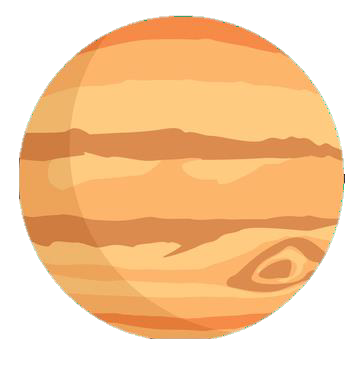 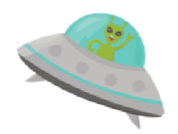 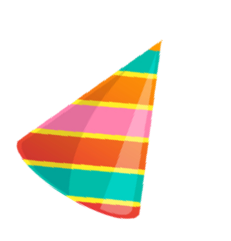 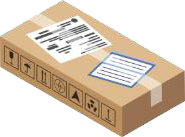 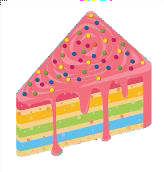 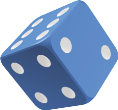 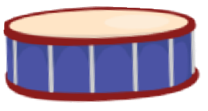 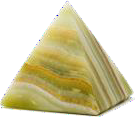 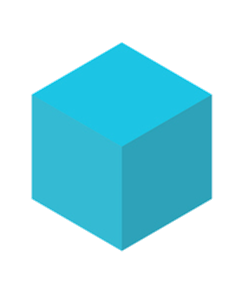 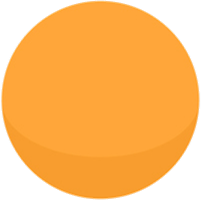 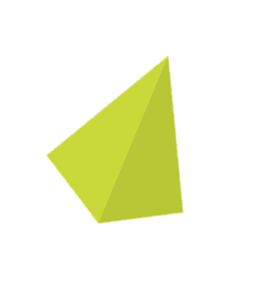 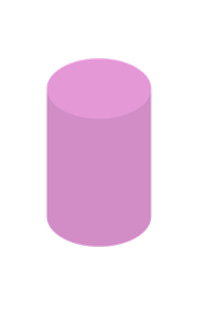 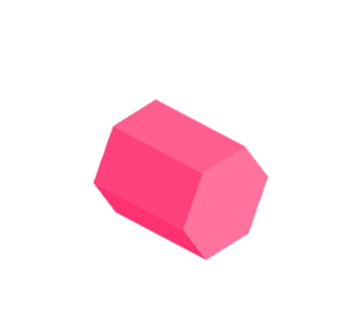 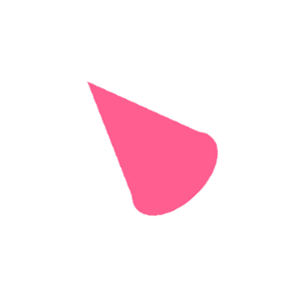 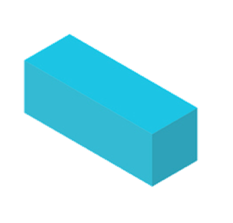 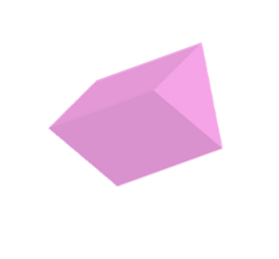 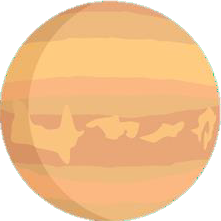 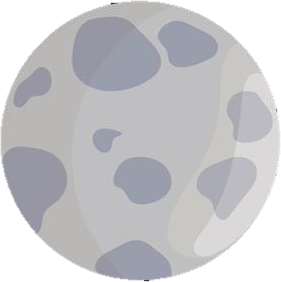 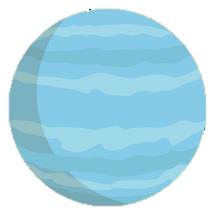 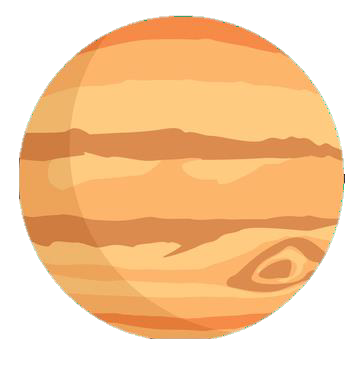 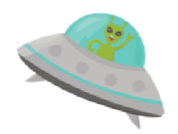 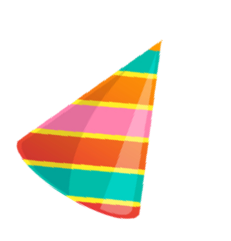 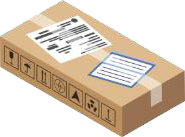 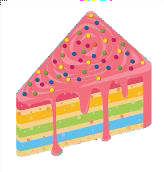 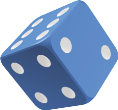 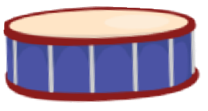 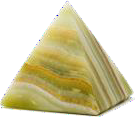 © Classroom Secrets Limited 2020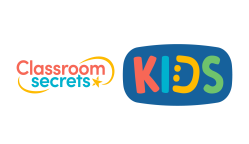 Visit kids.classroomsecrets.co.uk for online games to support learning.Join our	Group: Coronavirus Home Learning Support for Teachers and Parents	6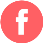 The Discovery of Easter Island – Adult-Led Questions – AnswersSection AWhat type of text is this? A blogHow would you feel if you discovered an island? Various possible answers, for example: proud and amazed.Did The_Dutch_Explorer travel alone? No, he had a crew.How many people commented on the blog? Three Section BWhat country do you think ‘Terra Australis’ is? AustraliaWhat does ‘farewell’ mean? GoodbyeWhen did The_Dutch_Explorer set off on his adventure? 1st August 1721What day of the week was it on 5th April 1722? Sunday Section CWhich islands did The_Dutch_Explorer leave on 17th March 1722? The Juan Fernández IslandsWho did The_Dutch_Explorer reply to? The_Dutch_West_ India_CompanyWho sponsored the voyage? The Dutch West India CompanyWho planned the voyage with Jacob? His brother Jan Roggeveen Section DWhat does ‘discovery’ mean? Something that has been found.Did The_Dutch_Explorer know that the heads are 30 feet tall? No, he said that he thought they must be that tall. (It has been discovered since that on average they are closer to 13 feet tall however the tallest are up to 40 feet tall.)Is it possible that Jacob blogged about his discovery? No, the internet did not exist in 1722.What does ‘expedition’ mean? Journey, voyage or tripThe Discovery of Easter Island – Challenge Activity – Answers Section ADraw pictures to match the captions.Section BMatch the quote to the person that could have said it.The Discovery of Easter Island – Challenge Activity – Answers Section CTick to show which word completes each sentence.Section DChoose the correct words from the word bank to fill the blank spaces.When we got onto the land, we started to 	. There are about 3,000 	 living here altogether. As it is Easter Sunday today, it was very easy naming this 	place. Welcome to 		Island everybody! We are hoping to spend a 		here to learn more about this amazing island. Keep posted 	more information soon!The Holiday Park – Adult-Led Questions – AnswersWhat can you see in the picture? Caravans, plants, grass.Are all the caravans the same? No, the windows are different; some are differentcolours; they don’t all have an outdoor decking area etc.Where might this photo have been taken? A holiday/caravan park in the UK.When do you think would be the best time to go here? In the spring or summer whenthe weather is nice and sunny.Who might come and stay here? People going on holiday, e.g. families, groups of friends, older people etc.Do you think it looks noisy or peaceful there? Peaceful because nobody is outside.Do you think the holiday park is looked after? Yes because everywhere looks neat and tidy and there are some nice potted plants. The grass appears to have been cut recently.What sort of activities do you think you might do here? Personal response, e.g. playfootball on the grass, play board games on the decking etc.Do you think you’d like to go here for a holiday? Personal response, e.g. Yes it looks like a nice place to stay.What questions could you ask the people staying here to find out more about the holiday park? Personal response, e.g. what do you like to do in the evening? Is there a swimming pool nearby?The Holiday Park – Vocab 1 – Answers Match the words to their definitions.The Holiday Park – SPAG 1 – Answers Use apostrophes for contractions in the words below.Rewrite these sentences adding apostrophes for possession in the correct places.I stayed in my uncles caravan with my cousin.My friends dog loved playing in the sea.The holiday parks restaurant was really nice.We went to Wales in my mums car.I ran to the park with my friends sister and her brothers.The Holiday Park – SPAG 2 – AnswersTick the boxes to show if the sentence is in the past or present tense.Using the verbs below, write sentences in the past and present tenses.walkswimAnswers – Add 2-Digit NumbersAnswers – Add 2-Digit NumbersDeveloping Varied Fluency 1a. 45 + 35 = 802a. 13a. False, it equals 63 4a. BD – Reasoning and Problem Solving 1a. C2a. A and D; B and C3a. Scarlett is incorrect. She has forgotten to add the extra 10 after exchanging the ten ones. The answer should be 71.Expected Varied Fluency 1a. 37 + 24 = 612a. 83a. False, it equals 64 4a. CE – Reasoning and Problem Solving 1a. B2a. Various answers, for example:A and B; C and D3a. Noah is incorrect. He has forgotten to add the extra 10 after exchanging the ten ones. The answer should be 83.Greater Depth Varied Fluency 1a. 38 + 46 = 842a. 43a. False, it equals 57 4a. CGD – Reasoning and Problem Solving 1a. C and D2a. A and C; B and D3a. Jack is incorrect. He has forgotten to add the extra 10 after exchanging the ten ones. The answer should be 94.Developing Varied Fluency 1b. 25 + 46 = 712b. 63b. True 4b. BD – Reasoning and Problem Solving 1b. B2b. A and C; B and D3b. Logan is incorrect. He has added the ones correctly but forgotten to add the exchanged ten to the tens column. The answer should be 60.Expected Varied Fluency 1b. 38 + 43 = 812b. 73b. False, it equals 60 4b. BE – Reasoning and Problem Solving 1b. C2b. Various answers, for example:A and D; B and C3b. Chloe is correct. She has remembered to exchange ten ones for one ten. She has added this ten to the tens column correctly.Greater Depth Varied Fluency 1b. 54 + 38 = 922b. 93b. True 4b. CGD – Reasoning and Problem Solving 1b. A and C2b. A and B; C and D3b. Emily is incorrect. Although she has remembered to exchange, she has added the ones column incorrectly. The answer should be 92.Sort 3D Shapes1. During a recent trip to planet Earth, some aliens have collected a group of objects and now they want to deliver them to the correct planet.Zap	Zok	InstructionsZom	Zap – Even number of edges Zom – Fewer than 5 edgesZok – Curved edgesZin – Odd number of edgesZot – More than 5 edgesZinZot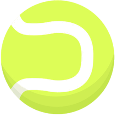 Using the instructions above, explore the possible planets each item could be delivered to. Various answers, for example: Zap – box (cuboid); Zom – ball (sphere); Zok – drum (cylinder), party hat (cone); Zin – cake (triangular prism); Zot – dice (cube), pyramid (square-based pyramid)DP2. Investigate the different ways the Venn diagram could be labelled so that every shape can be placed in a group.More than 1	Curvededge	surfaceVarious answers, see example above. Children may have other ideas on ways to sort the shapes and these should be discussed with an adult whenever possible.DPAnswers – Using ‘because’, ‘that, ‘when’ and ‘if’Answers – Using ‘because’, ‘that, ‘when’ and ‘if’Developing Varied Fluency1a. if, because2a. I went to the shop that was around the corner. I can have jelly when I have had my dinner.3a. because 4a. BD – Application and Reasoning 1a. because2a. E.g. answer: Turn the lights on when it gets dark. The dog was digging the plants that mum had planted.3a. Lily is incorrect. She should have usedthe conjunction ‘because’.Expected Varied Fluency 1a. that, because, when2a. I fell on the concrete floor because Jim tripped me up. Clean your carpet if it gets messy.3a. that4a. AE – Application and Reasoning 1a. when2a. E.g. answers: Go and get a big drink if you are thirsty. The boy loved his bedroom because it was quiet.3a. Max is incorrect. He should have usedthe conjunction ‘that’.Greater Depth Varied Fluency 1a. that, when, because2a. because & when 3a. because4a. AGD – Application and Reasoning 1a. when2a. E.g. answer: Amelia opened her umbrella when it started raining. You can watch your favourite programme in the lounge if you have tidied your room.3a. Ben is incorrect. He could have usedthe conjunction ‘because’.Developing Varied Fluency1b. when, because2b. I fell over because Ben pushed me.I can have a sweet if I do well in my test. 3b. She was so upset that she could not sleep.4b. CD – Application and Reasoning 1b. if2b. E.g. answer: I will put my hat on if it is cold outside. Max was sad because he lost his sweet.3b. Dan is incorrect. He should have usedthe conjunction ‘that.Expected Varied Fluency 1b. when, if, that2b. Come and see me when you’re finished. I jumped off the wall because I wanted to walk with my mum.3b. if4b. BE – Application and Reasoning 1b. because2b. E.g. answers: The girl called her friend because she wasn’t at school. The boy pushed the swing that his brother was on. 3b. Tilly is incorrect. She should have used the conjunction ‘because’ .Greater Depth Varied Fluency 1b. if, because, when2b. When & that 3b. if4b. BGD – Application and Reasoning 1b. because2b. E.g. answer: At school, the girl promised to eat her dinner if she could sit next to her best friend. Josh has a new football kit that his dad bought for him.3b. Abigail is incorrect. She should haveused the conjunction ‘if’ or ‘when’.Answers – All Four Sentence TypesAnswers – All Four Sentence TypesDeveloping Varied Fluency1a. A. command; B. statement;C. question; D. exclamation 2a. statement3a. B and C4a. Why are you sad?D – Application and Reasoning1a. Various answers, for example: Can you put your socks on?2a. Various answers, for example: The cat went to the park.3a. Cali is correct. Various explanations, for example: It begins with ‘how’ and ends with a verb.Expected Varied Fluency1a. A. question; B. exclamation;C. statement; D. command 2a. statement3a. A and B4a. What can I do with the gold?E – Application and Reasoning1a. Various answers, for example: What cold hands you have!2a. Various answers, for example: Turn the card over.3a. Wes is incorrect because it is a statement.Greater Depth Varied Fluency 1a. A. command; B. statement;C. exclamation; D. question 2a. exclamation3a. B and C4a. What a tasty steak you have!GD – Application and Reasoning1a. Various answers, for example: Improve your system.2a. Various answers, for example: Sugar is used in lots of foods.3a. Bex is incorrect because it is a question. Various explanations, for example: It requires a response.Developing Varied Fluency1b. A. exclamation; B. command;C. question; D. statement 2b. question3b. A and C4b. How funny you are!D – Application and Reasoning1b. Various answers, for example: You have long hair.2b. Various answers, for example: How do I make chips?3b. Manny is incorrect because it is a command. Various explanations, for example: It begins with an imperative.Expected Varied Fluency1b. A. command; B. exclamation;C. question; D. statement 2b. exclamation3b. B and C4b. Take your hat off now you are in school.E – Application and Reasoning1b. Various answers, for example: Shut the door.2b. Various answers, for example: How tall you are!3b. Fran is correct. Various explanations, for example: It has a question mark.Greater Depth Varied Fluency 1b. A. statement; B. command;C. question; D. exclamation 2b. command3b. A and C4b. I cut the grass for an hour.GD – Application and Reasoning1b. Various answers, for example: Does Eric want money for new clothes?2b. Various answers, for example: Tidy your table at the end of the day. 3b. Jonny is incorrect because it is anexclamation. Various explanations, for example: It begins with ‘how’ and ends with a verb.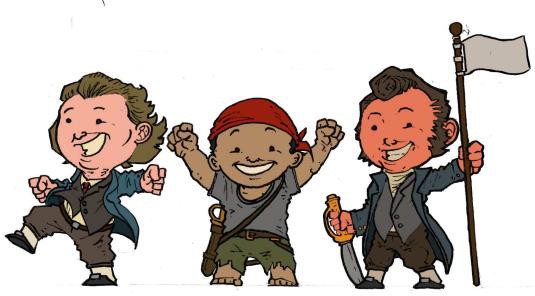 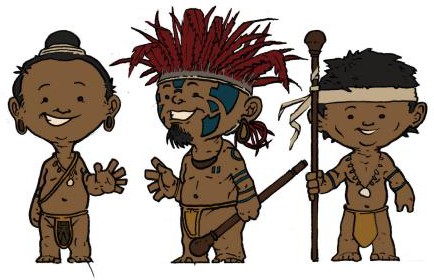 The crew were excited about the discovery.The people living on Easter Island were friendly.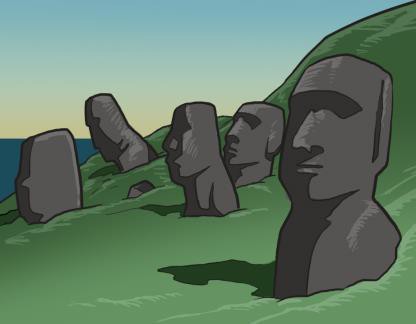 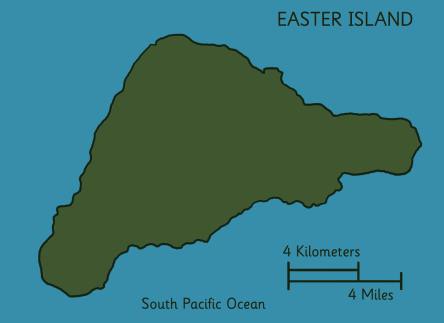 There were 800 or 900 statues on the island.The island is the shape of a triangle.I have discovered an…I have discovered an…I have discovered an…I have discovered an…I have discovered an…I have discovered an…I have discovered an…I have discovered an…I have discovered an…I have discovered an…I have discovered an…Easteradventureisland✓explorerWe couldn’t believe our…We couldn’t believe our…We couldn’t believe our…We couldn’t believe our…We couldn’t believe our…We couldn’t believe our…We couldn’t believe our…We couldn’t believe our…We couldn’t believe our…We couldn’t believe our…We couldn’t believe our…landeyes✓steerpeopleThe island has 800 or 900 of these huge, stone…The island has 800 or 900 of these huge, stone…The island has 800 or 900 of these huge, stone…The island has 800 or 900 of these huge, stone…The island has 800 or 900 of these huge, stone…The island has 800 or 900 of these huge, stone…The island has 800 or 900 of these huge, stone…The island has 800 or 900 of these huge, stone…The island has 800 or 900 of these huge, stone…The island has 800 or 900 of these huge, stone…The island has 800 or 900 of these huge, stone…Dutchamazingtreesstatues✓The island is in the shape of a…The island is in the shape of a…The island is in the shape of a…The island is in the shape of a…circlesquaretriangle✓starbeautifulweekexplorepeopleEasterfor1. caravana. wooden area attached to a house or caravan2. holidayb. fun and games3. travelc. a holiday home that can be moved4. deckingd. go somewhere for a short time to see something or someone5. activitiese. time off to have fun and relax6. visitf. go from one place to another1c2e3f4a5b6dI amI’mcannotcan’tdo notdon’tthey arethey’reis notisn’tshe isshe’sSentencePastPresentI am staying at the holiday park.✓I played football with my friend.✓We looked for the swimming pool.✓She is coming over for a barbecue.✓We ate ice cream and drank lots of water.✓pastsentence using ‘walked’ or ‘was walking’presentsentence using ‘walk’ or ‘am walking’pastsentence using ‘swam’ or ‘was swimming’presentsentence using ‘swim’ or ‘am swimming’